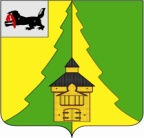 Российская ФедерацияИркутская областьНижнеилимский муниципальный районАДМИНИСТРАЦИЯПОСТАНОВЛЕНИЕОт «___»_________2019г. №_______г. Железногорск-Илимский«О внесении изменений в муниципальнуюпрограмму «Поддержка и развитие сферы  культуры, искусства и дополнительного образования детей в Нижнеилимском районе» на 2018-2023 годы, утвержденную Постановлением администрации Нижнеилимского муниципального района от 01.09.2017 г. № 624»	В соответствии с Бюджетным кодексом Российской Федерации,  Федеральным законом от 06.10.2003 года №131 – ФЗ «Об общих принципах организации местного самоуправления в Российской Федерации», постановлением администрации Нижнеилимского муниципального района от 23.10.2013 года № 1728 «Об утверждении Порядка разработки, реализации и оценки эффективности реализации муниципальных программ администрации Нижнеилимского муниципального района», руководствуясь ст. 47 Устава муниципального образования «Нижнеилимский район», администрация Нижнеилимского муниципального района ПОСТАНОВЛЯЕТ:          1. Внести в муниципальную программу «Поддержка и развитие сферы  культуры, искусства и дополнительного образования детей в Нижнеилимском  районе» на 2018-2023 годы, утвержденную Постановлением администрации Нижнеилимского муниципального района от 01.09.2017 г.№ 624 следующие изменения:   1.1 Главу 1. Паспорт муниципальной программы «Поддержка и развитие сферы культуры, искусства и дополнительного образования детей в Нижнеилимском районе» на 2018-2023 годы» читать в следующей редакции:1.2    Главу 5«Ресурсное обеспечение муниципальной программы» читать в следующей редакции:Общий объем финансирования муниципальной  программы  составляет 793 386,7 тыс. рублей.             Объем    и    источники    финансирования    муниципальной    программы  приведены в таблице 5-1. Таблица  5-1             1.3  Пункт  9  раздела 1. Паспорт Подпрограммы 1 «Организация культурно – досуговой деятельности и народного творчества» главы 9   Подпрограммы1 «Организация культурно – досуговой деятельности и народного творчества»  читать в следующей редакции:1.4 Внести в главу 9 раздел 4.«Ресурсное обеспечение Подпрограммы  1 «Организация культурно – досуговой деятельности и народного творчества» следующие изменения:             Общий объем финансирования муниципальной  Подпрограммы  1 «Организация культурно – досуговой деятельности и народного творчества»  составляет 149 848,1 тыс. рублей.             Объем    и    источники    финансирования    Подпрограммы 1 приведены в таблице 9-4. Таблица 9-4.         1.5 В пункт 9 раздела 1. Паспорт подпрограммы 2 «Музейное дело» главы 10 подпрограммы 2 «Музейное дело» внести следующие изменения:1.6 В пункт 9 раздел 1.Паспорт Подпрограммы 3 «Развитие библиотечного дела» главы 11. подпрограммы 3 «Развитие библиотечного дела» внести следующие изменения:1.7 Читать  раздел 4.«Ресурсное обеспечение   Подпрограммы  3 «Развитие библиотечного дела» главы 11 в следующей редакции:            Общий объем финансирования муниципальной  Подпрограммы  составляет 127 420,0 тыс. рублей.            Объем    и    источники    финансирования    Подпрограммы 3 приведены в таблице 11-2. Таблица 11-2.1.8 Внести в пункт 9 раздела 1.Паспорт подпрограммы «Дополнительное образование детей в сфере культуры» главы 12  Подпрограммы 4 «Дополнительное образование детей в сфере культуры» следующие изменения:1.9 Раздел 4.«Ресурсное обеспечение Подпрограммы 4 «Дополнительное образование детей в сфере культуры» главы 12 читать в следующей редакции:             Общий объем финансирования Подпрограммы  составляет 288 957,3 тыс. рублей. Объем    и    источники    финансирования    Подпрограммы  приведены в таблице 12-7. Таблица 12-7                 1.10 В пункт 9 раздела 1. Паспорт подпрограммы 5 «Обеспечение реализации муниципальной программы  и прочие мероприятия в области культуры» главы 13 подпрограммы 5 «Обеспечение реализации муниципальной программы  и прочие мероприятия в области культуры» внести следующие изменения:        1.11 Приложения 1 - 5 к муниципальной программе «Поддержка и развитие  сферы  культуры, искусства и дополнительного образования детей в Нижнеилимском районе» на 2018-2023 годы читать в редакции приложений 1-5 к настоящему постановлению.      2. Опубликовать настоящее постановление в периодическом издании «Вестник Думы и администрации Нижнеилимского муниципального района», разместить на официальном информационном  сайте МО «Нижнеилимский район».	 3.Контроль за исполнением данного постановления возложить на заместителя мэра Нижнеилимского муниципального района по вопросам экономики и финансам Козак Г.П.Мэр района                                                                                   М.С. РомановРассылка: в дело-2,МКУ-1,ОКСДМ-1, Козак Г.П., ФУ, Т.К.Пирогова,  ОСЭРИсп. О.А.Сутягина, т.3-08-61ЛИСТ СОГЛАСОВАНИЯ СОГЛАСОВАНО:10.Заместитель мэра по вопросам экономики и финансам ________________________________________________________________________________________________________________________________________9.Заместитель  мэра района по жилищной политике, градостроительству, энергетике, транспорту и связи ________________________________________________________________________________________________________________________________________8. Заместитель мэра по социальной политике ________________________________________________________________________________________________________________________________________ 7. Юридический  отдел ____________________________________________________________________________________________________________________________________________________________________________________________________________6. Финансовое  управление ____________________________________________________________________________________________________________________________________________________________________________________________________________________________________________________________________________________________________________________________________________________5.Отдел социально-экономического развития___________________________________________________________________________________________________________________________________________________________________________________________________________4.Отдел организационной работы и социальной политики ____________________________________________________________________________________________________________________________________________________________________________________________________________3.Руководители заинтересованных органов и должностные лица ________________________________________________________________________________________________________________________________________________________________________________________________________________________________________________________________________________2. Руководители отдела, департамента, сектора, управления, подготовившего проект документа ____________________________________________________________________________________________________________________________________________________________________________________________________________1. Подготовил исполнитель (Ф.И.О., подпись, дата) __________________________________________________________________№Наименование характеристик муниципальной подпрограммыСодержание характеристик муниципальной программы1.Правовое основание разработки муниципальной программы- Бюджетный кодекс Российской Федерации; - Федеральный закон от 06.10.2003г. № 131-ФЗ «Об общих принципах организации  местного самоуправления в Российской Федерации», ст.15, п.п. 19.1, 19.2.;- Закон Российской Федерации от 9 октября 1992 № 3612-I «Основы законодательства Российской Федерации о культуре»; - Федеральный закон от 29 декабря 1994 года № 78-ФЗ «О библиотечном деле»;
- Федеральный закон от 26 мая 1996 года № 54-ФЗ «О Музейном фонде Российской Федерации и музеях в Российской Федерации»; - Федеральный закон от 29.12.2012г. № 273 – ФЗ «Об образовании в Российской Федерации»;
- Распоряжение Правительства Российской Федерации от 17 декабря 2009 № 1993-р  «Об утверждении сводного перечня первоочередных государственных и муниципальных услуг, предоставляемых органами исполнительной власти субъектов Российской Федерации и органами местного самоуправления в электронном виде, а также услуг, предоставляемых в электронном виде учреждениями субъектов Российской Федерации и муниципальными учреждениями»;
- Постановление Правительства Российской Федерации от 3 марта 2012 года № 186 «О федеральной целевой программе «Культура России (2012 – 2018 годы)».
 - Распоряжение Правительства Российской Федерации от 28 декабря 2012 г. № 2606 «Об утверждении плана  мероприятий  («дорожной карты») «Изменения в отраслях социальной сферы, направленные на повышение эффективности сферы культуры»;  - Распоряжение Правительства Иркутской области от 28.02.2013г. № 58 – рп «Об утверждении Плана мероприятий («дорожной карты»), направленных на повышение эффективности сферы культуры в Иркутской области»;- Постановление администрации Нижнеилимского муниципального района от 30 апреля 2013г. № 613 «Об утверждении плана мероприятий  («дорожной карты»), направленных на повышение эффективности сферы образования и культуры в муниципальном образовании «Нижнеилимский район»;- Распоряжение Правительства Российской Федерации от 29 февраля 2016г. №326-р «Об утверждении Стратегии государственной культурной политики на период  до 2030года»- Постановление администрации Нижнеилимского муниципального № 1138 от 05.11.2019г. «О внесении изменений в Постановление администрации Нижнеилимского муниципального района от 04.07.2017г. № 467 «Об утверждении Перечня муниципальных программ администрации Нижнеилимского муниципального района»2.Ответственный исполнитель муниципальной программыадминистрация Нижнеилимского муниципального района3.Соисполнителимуниципальной программыадминистрация Нижнеилимского муниципального района4.Участники муниципальной программыОтдел по культуре, спорту и делам молодёжи администрации Нижнеилимского муниципального района;Муниципальное  бюджетное учреждение культуры «Районный Дом культуры «Горняк»;Муниципальное казенное учреждение культуры «Историко – Художественный музей им. академика М.К. Янгеля»;Муниципальное казенное учреждение культуры «Нижнеилимская центральная межпоселенческая библиотека имени А.Н. Радищева»;Муниципальное бюджетное  учреждение дополнительного образования «Детская школа искусств» г. Железногорск-Илимский;Муниципальное казенное учреждение «Сервисный центр».5.Цели муниципальной программыСоздание благоприятной культурной среды, способствующей всестороннему развитию личности.6.Задачи  муниципальной программыДля достижения целей муниципальной программы определены следующие задачи:Создание условий для повышения эффективности культурно-досуговой, библиотечной, музейно-выставочной деятельности и дополнительного образования детей в сфере культуры.Обеспечение доступности высококачественных культурных услуг. Повышение эффективности развития человеческого потенциала в сфере культуры (выявление и поддержка одарённых детей и талантливой молодёжи).Обеспечение пожарной безопасности и антитеррористической защищённости, развитие материально-технической базы  учреждений культуры.7.Подпрограммы1. «Организация культурно – досуговой деятельности и народного творчества».2. «Музейное дело».3. «Развитие библиотечного дела».4. «Дополнительное образование в сфере культуры».5. «Обеспечение реализации муниципальной программы и прочие мероприятия в области культуры ».8.Сроки реализации муниципальной программы2018-2023 годы.9.Объём и источники финансированиямуниципальной программыФинансирование муниципальной программы осуществляется за счет средств налоговых и неналоговых доходов бюджета района, безвозмездных поступлений от других бюджетов бюджетной системы Российской Федерации.Общий объём финансирования муниципальной программы  составляет – 793 386,7   тыс. рублей, в том числе:по подпрограммам:а) Подпрограмма 1  «Организация культурно-досуговой деятельности и народного творчества» - 149 848,1  тыс. рублей; б) Подпрограмма 2 «Музейное дело» - 75 468,7  тыс. рублей; в) Подпрограмма 3 «Развитие библиотечного дела» - 127 420,0 тыс. рублей; г) Подпрограмм 4 «Дополнительное образование в сфере культуры» -  288 957,3 тыс. рублей;д) Подпрограмма 5 «Обеспечение реализации муниципальной программы и прочие мероприятия в области культуры» - 151 692,6  тыс. рублей;2) по годам реализации:        2018 год –117 784,7  тыс. рублей.     2019 год –139 206,5  тыс. рублей.     2020 год –131 491,5  тыс. рублей.     2021 год –130 376,6  тыс. рублей     2022 год –130 376,6  тыс. рублей     2023 год –144 150,9  тыс. рублей3) по источникам финансирования муниципальной программы: - а) за счет средств налоговых и неналоговых доходов бюджета района – 764 694,3 тыс. руб., в том числе по годам реализации:       2018 год –113 735,9 тыс. рублей.     2019 год –120 557,1  тыс. рублей.     2020 год –130 832,3  тыс. рублей.     2021 год –127 709,1  тыс. рублей      2022 год – 127 709,0  тыс. рублей     2023 год - 144 150,9  тыс. рублейб) за счет средств межбюджетных трансфертов из областного бюджета – 28 692,4 тыс. рублей, в том числе по годам реализации:        2018 год –4 048,8  тыс. рублей.     2019 год –18 649,4  тыс. рублей.     2020 год – 659,2  тыс. рублей.     2021 год – 2 667,5  тыс. рублей     2022 год – 2 667,5  тыс. рублей     2023 год – 0,0  тыс. рублейОбъем финансирования мероприятий Программы может ежегодно корректироваться  в соответствии с финансовыми возможностями бюджета района на соответствующий финансовый год.10.Ожидаемые результаты  реализации муниципальной программыРеализация Программы предполагает достижение следующих результатов:Развитие новых форм  досуга жителей района и формирования личности подрастающего поколения района;  Увеличение популярности местных традиций народного творчества, народных ремёсел;Создание благоприятной среды для развития культурно - досуговой, образовательной и  выставочной деятельности, библиотечной системы; Создание многообразного культурного и информационного пространства района;Пополнение фондов музея, совершенствование научного описания экспонатов,  реставрация экспонатов; Пополнение фондов библиотек для наиболее полного удовлетворения информационных запросов пользователей; Повышение уровня организации  информационно - методического  обеспечения  деятельности  учреждений культуры района;Совершенствование нормативно - правовой базы учреждений культуры района; Удовлетворённость населения качеством услуг дополнительного образования детей в сфере культуры и искусства в Нижнеилимском муниципальном районе.Источник финансирования муниципальной программыОбъем финансирования, тыс. рублейОбъем финансирования, тыс. рублейОбъем финансирования, тыс. рублейОбъем финансирования, тыс. рублейОбъем финансирования, тыс. рублейОбъем финансирования, тыс. рублейОбъем финансирования, тыс. рублейИсточник финансирования муниципальной программыза весь период реализациив том числе по годамв том числе по годамв том числе по годамв том числе по годамв том числе по годамв том числе по годамИсточник финансирования муниципальной программыза весь период реализации2018 год2019 год2020 год2021 год2022 год2023 год12345678Муниципальная программа 
«Поддержка и развитие сферы культуры, искусства и дополнительного образования детей в Нижнеилимском районе» на 2018-2023 годыМуниципальная программа 
«Поддержка и развитие сферы культуры, искусства и дополнительного образования детей в Нижнеилимском районе» на 2018-2023 годыМуниципальная программа 
«Поддержка и развитие сферы культуры, искусства и дополнительного образования детей в Нижнеилимском районе» на 2018-2023 годыМуниципальная программа 
«Поддержка и развитие сферы культуры, искусства и дополнительного образования детей в Нижнеилимском районе» на 2018-2023 годыМуниципальная программа 
«Поддержка и развитие сферы культуры, искусства и дополнительного образования детей в Нижнеилимском районе» на 2018-2023 годыМуниципальная программа 
«Поддержка и развитие сферы культуры, искусства и дополнительного образования детей в Нижнеилимском районе» на 2018-2023 годыМуниципальная программа 
«Поддержка и развитие сферы культуры, искусства и дополнительного образования детей в Нижнеилимском районе» на 2018-2023 годыМуниципальная программа 
«Поддержка и развитие сферы культуры, искусства и дополнительного образования детей в Нижнеилимском районе» на 2018-2023 годыБюджет МО "Нижнеилимский район" в том числе:793 386,7117 784,7139 206,5131 491,5130 376,6130 376,5144 150,9налоговые и неналоговые доходы 764 694,3113 735,9120 557,1130 832,3127 709,1127 709,0144 150,9межбюджетные трансферты из областного бюджета28 692,44 048,818 649,4659,22 667,52 667,50,0Подпрограмма 1 «Организация культурно – досуговой деятельности и народного творчества»Подпрограмма 1 «Организация культурно – досуговой деятельности и народного творчества»Подпрограмма 1 «Организация культурно – досуговой деятельности и народного творчества»Подпрограмма 1 «Организация культурно – досуговой деятельности и народного творчества»Подпрограмма 1 «Организация культурно – досуговой деятельности и народного творчества»Подпрограмма 1 «Организация культурно – досуговой деятельности и народного творчества»Подпрограмма 1 «Организация культурно – досуговой деятельности и народного творчества»Подпрограмма 1 «Организация культурно – досуговой деятельности и народного творчества»Бюджет МО "Нижнеилимский район" в том числе:149 848,121 928,926 947,024 491,124 969,025 071,626 440,5налоговые и неналоговые доходы 144 103,920 464,424 658,424 491,124 018,624 030,926 440,5межбюджетные трансферты из областного бюджета5 744,21 464,52 288,60,0950,41 040,70,0Подпрограмма 2 «Музейное дело» Подпрограмма 2 «Музейное дело» Подпрограмма 2 «Музейное дело» Подпрограмма 2 «Музейное дело» Подпрограмма 2 «Музейное дело» Подпрограмма 2 «Музейное дело» Подпрограмма 2 «Музейное дело» Подпрограмма 2 «Музейное дело» Бюджет МО "Нижнеилимский район" в том числе:75 468,79 767,613 652,112 423,212 629,312 763,314 233,2налоговые и неналоговые доходы 72 735,09 041,112 917,312 159,312 184,012 200,114 233,2межбюджетные трансферты из областного бюджета2 733,7726,5734,8263,9445,3563,20,0Подпрограмма 3 «Развитие библиотечного дела»Подпрограмма 3 «Развитие библиотечного дела»Подпрограмма 3 «Развитие библиотечного дела»Подпрограмма 3 «Развитие библиотечного дела»Подпрограмма 3 «Развитие библиотечного дела»Подпрограмма 3 «Развитие библиотечного дела»Подпрограмма 3 «Развитие библиотечного дела»Подпрограмма 3 «Развитие библиотечного дела»Бюджет МО "Нижнеилимский район" в том числе:127 420,018 077,621 995,220 328,020 390,020 587,526 041,7налоговые и неналоговые доходы 124 028,817 622,220 528,119 932,719 940,219 963,926 041,7межбюджетные трансферты из областного бюджета3 391,2455,41 467,1395,3449,8623,60,0безвозмездных поступлений от других бюджетов бюджетной  системы Российской Федерации000,00,00,00,00,0Подпрограмма 4 «Дополнительное образование детей в сфере культуры»Подпрограмма 4 «Дополнительное образование детей в сфере культуры»Подпрограмма 4 «Дополнительное образование детей в сфере культуры»Подпрограмма 4 «Дополнительное образование детей в сфере культуры»Подпрограмма 4 «Дополнительное образование детей в сфере культуры»Подпрограмма 4 «Дополнительное образование детей в сфере культуры»Подпрограмма 4 «Дополнительное образование детей в сфере культуры»Подпрограмма 4 «Дополнительное образование детей в сфере культуры»Бюджет МО "Нижнеилимский район" в том числе:288 957,337 452,853 334,748 111,949 046,148 611,952 399,9налоговые и неналоговые доходы 272 964,036 080,439 975,848 111,948 224,148 171,952 399,9межбюджетные трансферты из областного бюджета15 993,31 372,413 358,90,0822,0440,00,0Подпрограмма 5 «Обеспечение реализации муниципальной программы и прочие мероприятия в области культуры»Подпрограмма 5 «Обеспечение реализации муниципальной программы и прочие мероприятия в области культуры»Подпрограмма 5 «Обеспечение реализации муниципальной программы и прочие мероприятия в области культуры»Подпрограмма 5 «Обеспечение реализации муниципальной программы и прочие мероприятия в области культуры»Подпрограмма 5 «Обеспечение реализации муниципальной программы и прочие мероприятия в области культуры»Подпрограмма 5 «Обеспечение реализации муниципальной программы и прочие мероприятия в области культуры»Подпрограмма 5 «Обеспечение реализации муниципальной программы и прочие мероприятия в области культуры»Подпрограмма 5 «Обеспечение реализации муниципальной программы и прочие мероприятия в области культуры»Бюджет МО "Нижнеилимский район" в том числе:151 692,630 557,823 277,526 137,323 342,223 342,225 035,6налоговые и неналоговые доходы 150 862,630 527,822 477,526 137,323 342,223 342,225 035,6межбюджетные трансферты из областного бюджета830,030,0800,00,00,00,00,0Объём и источники финансированияподпрограммыОбщий объем финансирования Подпрограммы 1 –149 848,1 тыс. рублей, в том числе по годам:2018 год – 21 928,9 тыс. рублей;2019 год – 26 947,0  тыс. рублей;2020 год – 24 491,1 тыс. рублей;2021 год – 24 969,0 тыс. рублей. 2022 год – 25 071,6 тыс. рублей. 2023 год – 26 440,5 тыс. рублей.по источникам финансирования подпрограммы: а) за счет средств налоговых и неналоговых доходов бюджета района – 144 103,9 тыс. руб., в том числе по годам реализации:  2018 год – 20 464,4 тыс. рублей;2019 год – 24 658,4 тыс. рублей;2020 год – 24 491,1 тыс. рублей;2021 год – 24 018,6 тыс. рублей. 2022 год – 24 030,9 тыс. рублей. 2023 год – 26 440,5 тыс. рублей.б) за счет средств межбюджетных трансфертов из областного бюджета – 5 744,2 тыс. рублей, в том числе по годам реализации:   2018 год –1 464,5  тыс. рублей.2019 год –2 288,6  тыс. рублей.2020 год – 0,0  тыс. рублей.2021 год – 950,4  тыс. рублей2022 год – 1 040,7  тыс. рублей2023 год – 0,0  тыс. рублейИсточник финансирования муниципальной программыОбъем финансирования, тыс. рублейОбъем финансирования, тыс. рублейОбъем финансирования, тыс. рублейОбъем финансирования, тыс. рублейОбъем финансирования, тыс. рублейОбъем финансирования, тыс. рублейОбъем финансирования, тыс. рублейОбъем финансирования, тыс. рублейИсточник финансирования муниципальной программыза весь период реализацииза весь период реализациив том числе по годамв том числе по годамв том числе по годамв том числе по годамв том числе по годамв том числе по годамИсточник финансирования муниципальной программыза весь период реализацииза весь период реализации2018 год2019 год2020 год2021 год2022 год2023 год122345678Подпрограмма 1 «Организация культурно – досуговой деятельности и народного творчества»Подпрограмма 1 «Организация культурно – досуговой деятельности и народного творчества»Подпрограмма 1 «Организация культурно – досуговой деятельности и народного творчества»Подпрограмма 1 «Организация культурно – досуговой деятельности и народного творчества»Подпрограмма 1 «Организация культурно – досуговой деятельности и народного творчества»Подпрограмма 1 «Организация культурно – досуговой деятельности и народного творчества»Подпрограмма 1 «Организация культурно – досуговой деятельности и народного творчества»Подпрограмма 1 «Организация культурно – досуговой деятельности и народного творчества»Подпрограмма 1 «Организация культурно – досуговой деятельности и народного творчества»Бюджет МО "Нижнеилимский район" в том числе:Бюджет МО "Нижнеилимский район" в том числе:149 848,121 928,926 947,024 491,124 969,025 071,626 440,5налоговые и неналоговые доходыналоговые и неналоговые доходы144 103,920 464,424 658,424 491,124 018,624 030,926 440,5межбюджетные трансферты из областного бюджетамежбюджетные трансферты из областного бюджета5 744,21 464,52 288,60,0950,41 040,70,09.Объем и источники финансирования подпрограммы Общий объем финансирования Подпрограммы 2 – 75 468,7тыс. рублей, в том числе по годам:в том числе: 2018 год –9 767,6 тыс. рублей;2019 год –13 652,1 тыс. рублей;2020 год –12 423,2 тыс. рублей;2021 год –12 629,3 тыс. рублей;2022 год – 12 763,3 тыс. рублей;2023 год - 14 233,2 тыс. рублей.по источникам финансирования Подпрограммы программы: а) за счет средств налоговых и неналоговых доходов бюджета района – 72 735,0 тыс. руб., в том числе по годам реализации:  2018 год –9 041,1 тыс. рублей;2019 год –12 917,3 тыс. рублей;2020 год –12 159,3 тыс. рублей;2021 год –12 184,0 тыс. рублей;2022 год – 12 200,1 тыс. рублей;2023 год - 14 233,2 тыс. рублей.б) за счет средств межбюджетных трансфертов из областного бюджета – 2 733,7 тыс. руб., в том числе по годам реализации:   2018 год –726,5  тыс. рублей.2019 год –734,8  тыс. рублей.2020 год – 263,9  тыс. рублей.2021 год – 445,3  тыс. рублей2022 год – 563,2  тыс. рублей2023 год – 0,0  тыс. рублей9Объем и источники финансирования программы Общий объем финансирования Подпрограммы 3–127 420,0тыс. рублей, в том числе по годам:в том числе по годам:2018г.-18 077,6 тыс. рублей;2019г.- 21 995,2 тыс. рублей;2020г.- 20 328,0 тыс. рублей;2021г.- 20 390,0 тыс. рублей;2022г.- 20 587,5 тыс. рублей;2023г.- 26 041,7 тыс. рублей;по источникам финансирования подпрограммы: а) за счет средств налоговых и неналоговых доходов бюджета района – 124 028,8 тыс. руб., в том числе по годам реализации:  2018г.- 17 622,2 тыс. рублей;2019г.- 20 528,1 тыс. рублей;2020г.- 19 932,7 тыс. рублей;2021г.- 19 940,2 тыс. рублей;2022г.- 19 963,9 тыс. рублей;2023г.- 26 041,7 тыс. рублей;б) за счет средств межбюджетных трансфертов из областного бюджета – 3 391,2 тыс. руб., в том числе по годам реализации:   2018 год –455,4  тыс. рублей.2019 год –1 467,1  тыс. рублей.2020 год – 395,3  тыс. рублей.2021 год – 449,8  тыс. рублей2022 год – 623,6  тыс. рублей2023 год – 0,0  тыс. рублейИсточник финансирования муниципальной программыОбъем финансирования, тыс. рублейОбъем финансирования, тыс. рублейОбъем финансирования, тыс. рублейОбъем финансирования, тыс. рублейОбъем финансирования, тыс. рублейОбъем финансирования, тыс. рублейОбъем финансирования, тыс. рублейОбъем финансирования, тыс. рублейИсточник финансирования муниципальной программыза весь период реализацииза весь период реализациив том числе по годамв том числе по годамв том числе по годамв том числе по годамв том числе по годамв том числе по годамИсточник финансирования муниципальной программыза весь период реализацииза весь период реализации2018 год2019 год2020 год2021 год2022 год2023 год122345678Подпрограмма 3 «Развитие библиотечного дела»Подпрограмма 3 «Развитие библиотечного дела»Подпрограмма 3 «Развитие библиотечного дела»Подпрограмма 3 «Развитие библиотечного дела»Подпрограмма 3 «Развитие библиотечного дела»Подпрограмма 3 «Развитие библиотечного дела»Подпрограмма 3 «Развитие библиотечного дела»Подпрограмма 3 «Развитие библиотечного дела»Подпрограмма 3 «Развитие библиотечного дела»Бюджет МО "Нижнеилимский район" в том числе:Бюджет МО "Нижнеилимский район" в том числе:127 420,018 077,621 995,220 328,020 390,020 587,526 041,7налоговые и неналоговые доходыналоговые и неналоговые доходы124 028,817 622,220 528,119 932,719 940,219 963,926 041,7межбюджетные трансферты из областного бюджетамежбюджетные трансферты из областного бюджета3 391,2455,41 467,1395,3449,8623,60,0безвозмездные поступления от других бюджетов бюджетной системы РФбезвозмездные поступления от других бюджетов бюджетной системы РФ0,00,00,00,00,00,00,09Объем и источники финансирования подпрограммы Общий объем финансирования Подпрограммы 4  – 288 957,3 тыс. рублей, в том числе по годам:2018 – 37 452,8 тыс. рублей;2019 – 53 334,7 тыс. рублей;2020 – 48 111,9 тыс. рублей;2021 – 49 046,1 тыс. рублей;2022 – 48 611,9 тыс. рублей;2023 – 52 399,9 тыс. рублей;по источникам финансирования подпрограммы: а) за счет средств налоговых и неналоговых доходов бюджета района – 272 964,0 тыс. руб., в том числе по годам реализации:  2018 – 36 080,4 тыс. рублей;2019 – 39 975,8 тыс. рублей;2020 – 48 111,9 тыс. рублей;2021 – 48 224,1 тыс. рублей;2022 – 48 171,9 тыс. рублей;2023 – 52 399,9 тыс. рублей;б) за счет средств межбюджетных трансфертов из областного бюджета – 15 993,3 тыс. руб., в том числе по годам реализации:   2018 год –1 372,4  тыс. рублей.2019 год –13 358,9  тыс. рублей.2020 год – 0,0  тыс. рублей.2021 год – 822,0  тыс. рублей2022 год – 440,0  тыс. рублей2023 год – 0,0  тыс. рублейИсточник финансирования подпрограммыОбъем финансирования, тыс. рублейОбъем финансирования, тыс. рублейОбъем финансирования, тыс. рублейОбъем финансирования, тыс. рублейОбъем финансирования, тыс. рублейОбъем финансирования, тыс. рублейОбъем финансирования, тыс. рублейОбъем финансирования, тыс. рублейОбъем финансирования, тыс. рублейИсточник финансирования подпрограммыза весь период реализацииза весь период реализациив том числе по годамв том числе по годамв том числе по годамв том числе по годамв том числе по годамв том числе по годамв том числе по годамИсточник финансирования подпрограммыза весь период реализацииза весь период реализации2018 год2018 год2019 год2020 год2021 год2022 год2023 год1223345678Подпрограмма 4 «Дополнительное образование детей в сфере культуры»Подпрограмма 4 «Дополнительное образование детей в сфере культуры»Подпрограмма 4 «Дополнительное образование детей в сфере культуры»Подпрограмма 4 «Дополнительное образование детей в сфере культуры»Подпрограмма 4 «Дополнительное образование детей в сфере культуры»Подпрограмма 4 «Дополнительное образование детей в сфере культуры»Подпрограмма 4 «Дополнительное образование детей в сфере культуры»Подпрограмма 4 «Дополнительное образование детей в сфере культуры»Подпрограмма 4 «Дополнительное образование детей в сфере культуры»Подпрограмма 4 «Дополнительное образование детей в сфере культуры»Бюджет МО «Нижнеилимский район» в том числе:Бюджет МО «Нижнеилимский район» в том числе:288 957,3288 957,337 452,853 334,748 111,949 046,148 611,952 399,9налоговые и неналоговые доходыналоговые и неналоговые доходы272 964,0272 964,036 080,439 975,848 111,948 224,148 171,952 399,9межбюджетные трансферты из областного бюджетамежбюджетные трансферты из областного бюджета15 993,315 993,31 372,413 358,90,0822,0440,00,09.Объем и источники финансирования подпрограммыОбщий объем финансирования Подпрограммы 5 – 151 692,6 тыс.руб.2018г. – 30 557,8 тыс.руб.2019г. – 23 277,5 тыс.руб.2020г. – 26 137,3 тыс.руб.2021г. – 23 342,3 тыс.руб.2022г. – 23 342,3 тыс.руб.2023г. – 25 035,6 тыс.руб. по источникам финансирования Программы: а) за счет средств налоговых и неналоговых доходов бюджета района – 150 862,6 тыс. руб., в том числе по годам реализации:  2018г. – 30 527,8 тыс.руб.2019г. – 22 477,5 тыс.руб.2020г. – 26 137,3 тыс.руб.2021г. – 23 342,2 тыс.руб.2022г. – 23 342,2 тыс.руб.2023г. – 25 035,6 тыс.руб. б) за счет средств межбюджетных трансфертов из областного бюджета – 830,0 тыс. руб., в том числе по годам реализации:   2018 год - 30,0  тыс. рублей.2019 год - 800,0  тыс. рублей.2020 год – 0,0  тыс. рублей.2021 год – 0,0  тыс. рублей2022 год – 0,0  тыс. рублей2023 год – 0,0  тыс. рублей